			      Madrid, Spain____ , ____  20_____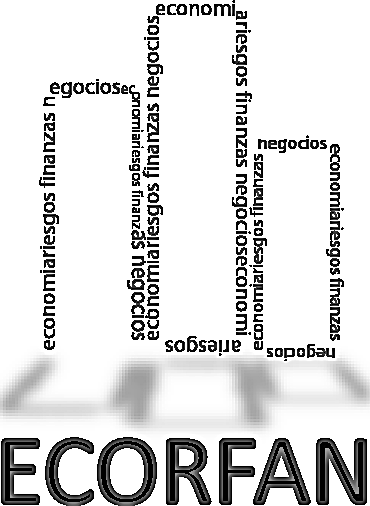        ECORFAN®Originality FormatI understand and agree that the results are final dictamination so authors must sign before starting the peer review process to claim originality of the next work.__________________________________________________________________Article_____________________Signature_____________________Name